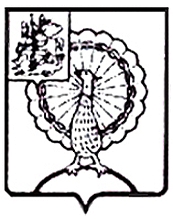 Совет депутатов городского округа СерпуховМосковской областиР Е Ш Е Н И ЕВ соответствии со статьей 72 Земельного кодекса Российской Федерации, Федеральными законами от 06.10.2003 № 131-ФЗ «Об общих принципах организации местного самоуправления в Российской Федерации», от 31.07.2020 № 248-ФЗ «О государственном контроле (надзоре) и муниципальном контроле      в Российской Федерации», на основании Устава муниципального образования «Городской округ Серпухов Московской области», Совет депутатов городского округа Серпуховр е ш и л:Внести в Положение о муниципальном земельном контроле                       на территории городского округа Серпухов Московской области, утвержденное решением Совета депутатов городского округа Серпухов от 14.09.2021                         № 351/37, следующие изменения:1.1.  Пункт 5.2 раздела 5 «Профилактика рисков причинения вреда (ущерба) охраняемым законом ценностям» дополнить абзацем следующего содержания: «самообследование».1.2.  Раздел 5 «Профилактика рисков причинения вреда (ущерба) охраняемым законом ценностям» дополнить пунктом 5.8. следующего содержания:«5.8. Самообследование проводится в целях добровольного определения контролируемыми лицами уровня соблюдения ими обязательных требований.          В рамках самообследования также обеспечивается возможность получения контролируемыми лицами сведений о соответствии принадлежащих им объектов контроля критериям риска. Самообследование осуществляется в автоматизированном режиме                     с использованием одного из способов, указанных на официальном сайте органа муниципального земельного контроля в сети «Интернет», и может касаться как контролируемого лица в целом, так и его обособленных подразделений, иных объектов. Контролируемые лица, получившие высокую оценку соблюдения ими обязательных требований, по итогам самообследования вправе принять декларацию соблюдения обязательных требований. Декларация соблюдения обязательных требований направляется контролируемым лицом в орган муниципального земельного контроля, который осуществляет ее регистрацию и размещает на своем официальном сайте в сети «Интернет». Срок действия декларации соблюдения обязательных требований составляет один год с момента регистрации указанной декларации органом муниципального земельного контроля. В случае изменения сведений, содержащихся в декларации соблюдения обязательных требований, уточненная декларация представляется контролируемым лицом в орган муниципального земельного контроля в течение одного месяца со дня изменения содержащихся в ней сведений. В отношении объекта контроля, относительно которого зарегистрирована и действует декларация, предусмотренная настоящим Положением, плановые проверки органом муниципального земельного контроля не проводятся.В случае, если при проведении внепланового контрольного (надзорного) мероприятия выявлены нарушения обязательных требований, факты представления контролируемым лицом недостоверных сведений при самообследовании, декларация соблюдения обязательных требований аннулируется решением, принимаемым по результатам контрольного (надзорного) мероприятия. В случае аннулирования декларации соблюдения обязательных требований контролируемое лицо может вновь принять декларацию соблюдения обязательных требований по истечении шести месяцев со дня принятия решения        о ее аннулировании.».1.3.   Дополнить разделом 9 «Ключевые показатели муниципального земельного контроля и их целевые значения» следующего содержания:«9. Ключевые показатели муниципального земельного контроля и их целевые значения9.1. Оценка результативности и эффективности деятельности органа муниципального земельного контроля осуществляется на основе системы показателей результативности и эффективности муниципального земельного контроля.9.2. В систему показателей результативности и эффективности деятельности входят:1) ключевые показатели муниципального земельного контроля, отражающие уровень минимизации вреда (ущерба) охраняемым законом ценностям, уровень устранения риска причинения вреда (ущерба)                                      в соответствующей сфере деятельности, по которым устанавливаются целевые (плановые) значения и достижение которых должен обеспечить орган муниципального земельного контроля;2) индикативные показатели видов контроля, применяемые для мониторинга контрольной деятельности, ее анализа, выявления проблем, возникающих при ее осуществлении, и определения причин их возникновения, характеризующих соотношение между степенью устранения риска причинения вреда (ущерба) и объемом трудовых, материальных и финансовых ресурсов,                   а также уровень вмешательства в деятельность контролируемых лиц.9.3. Ключевые показатели муниципального земельного контроля и их целевые значения утверждаются решением Совета депутатов городского округа Серпухов.».2.   Настоящее   решение  вступает в силу с даты  официального                           опубликования (обнародования).3.   Направить настоящее решение Главе городского округа Серпухов                         С.Н. Никитенко для подписания и официального опубликования (обнародования).4.        Контроль за выполнением настоящего решения возложить на комиссию по перспективному развитию, экономике, научно-промышленной политике, строительству, предпринимательству и муниципальной собственности                  (Н.В. Ерёмина).Председатель Совета депутатов				                          И.Н. ЕрмаковГлава городского округа                    				             С.Н. НикитенкоПодписано Главой городского округа25.10.2022№ 485/53 от 25.10.2022 О внесении изменений в Положение                     о муниципальном земельном контроле на территории городского округа Серпухов Московской области,  утвержденное решением Совета депутатов городского округа Серпухов от 14.09.2021 № 351/37                              